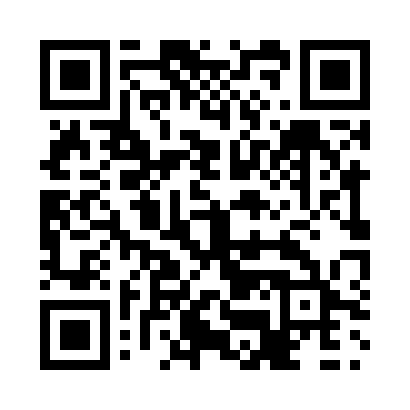 Prayer times for Crane River, Manitoba, CanadaWed 1 May 2024 - Fri 31 May 2024High Latitude Method: Angle Based RulePrayer Calculation Method: Islamic Society of North AmericaAsar Calculation Method: HanafiPrayer times provided by https://www.salahtimes.comDateDayFajrSunriseDhuhrAsrMaghribIsha1Wed4:116:081:346:429:0210:592Thu4:086:061:346:439:0311:023Fri4:056:041:346:449:0511:054Sat4:026:021:346:459:0711:075Sun3:596:001:346:469:0811:106Mon3:565:591:346:479:1011:137Tue3:535:571:346:489:1111:168Wed3:505:551:346:499:1311:199Thu3:475:531:346:509:1411:2110Fri3:445:521:346:509:1611:2411Sat3:425:501:336:519:1811:2612Sun3:415:491:336:529:1911:2713Mon3:405:471:336:539:2111:2714Tue3:405:461:336:549:2211:2815Wed3:395:441:346:559:2411:2916Thu3:385:431:346:569:2511:3017Fri3:385:411:346:579:2711:3018Sat3:375:401:346:589:2811:3119Sun3:365:391:346:589:2911:3220Mon3:365:371:346:599:3111:3221Tue3:355:361:347:009:3211:3322Wed3:345:351:347:019:3411:3423Thu3:345:341:347:029:3511:3524Fri3:335:321:347:029:3611:3525Sat3:335:311:347:039:3811:3626Sun3:325:301:347:049:3911:3727Mon3:325:291:347:059:4011:3728Tue3:325:281:357:059:4111:3829Wed3:315:271:357:069:4211:3930Thu3:315:271:357:079:4411:3931Fri3:305:261:357:079:4511:40